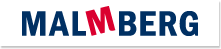 Actuele lesbrief Engels – WalesVoor de docentLanden uit heel Europa spelen tegen elkaar in de Nations League. Deze maand moet Oranje het onder andere opnemen tegen Wales.ERK-niveauLezen A2 – Lezen om informatie op te doen – Kan korte, beschrijvende teksten over vertrouwde onderwerpen begrijpen. (LEA2-3c); Kan specifieke informatie begrijpen in eenvoudige teksten. (LEA2-3a)Leesstrategieën – Kan zijn of haar begrip van de algemene betekenis van korte teksten over alledaagse onderwerpen van concrete aard gebruiken om de vermoedelijke betekenis van onbekende woorden af te leiden uit de context.Kan gebruikmaken van tweetalige (online) woordenboeken om woordbegrip te controleren, indien toegestaan.IntroThe third edition of the Nations League kicked off in June 2022.In this year’s competition, the Netherlands meets Wales.Assignment 1You may use English-language Internet sources to help you.a	Name the four parts of the United Kingdom.WalesThe Nations League is a European football competition. It has started this month. In 2022, the Netherlands is in a group with Wales. What do you actually know about Wales? Find out more about the country in this profile of Wales.Assignment 2Find the words in the text. Connect the words and expressions that have the same meaning.Assignment 3a	Connect the items on the left with the correct description on the right.b	For each of the following, write down if it is a river or mountains.1	The Brecon Beacons2	The Cambrian Mountains3	The Dee4	The Severn5	Snowdonia6	The Wyec	Which two main languages do people in Wales speak?1	Welsh and Celtic2	Welsh and Cymru3	Welsh and English4	Welsh and Protestantd	Since when is Wales part of the United Kingdom?1	14102	15363	18014	1999e	What does Y Ddraig Goch mean?1	The Foreigner.2	The Red Dragon.3	Wales.4	The Welsh Symbol.capitalanno Domini, meaning: the years since the birth of Christsurrounded by waterbirds such as chicken and ducksruggedcontrol of the country by the Romansmanufacturingthe group of people who make the laws in some kinds of governmentforestrythe main city of a country, where the country's leaders workpoultrythe making of products by hand or machinerycropsnot under the control or rule of anotherprehistoricof the time very long ago, before history was written downADto officially control and lead a countryRoman rulea person who is from a country that is not your ownforeignerplants that are grown by farmersto conquerthe science and practice of caring for forestsindependentto win by fightingto governwith a rough and uneven surfaceparliamentwith water on every side of itCardiffWalesCeltsLanguage of WalesCymruPeople of WalesWelshCapital of WalesWelshPeople who lived in Wales 1000 of years ago